Уважаемый Евгений Павлович!Общественная палата Вологодской области одобряет план Комиссии при Президенте Российской Федерации по проведению общественного мониторинга достижения целевых показателей социально-экономического развития Российской Федерации,и реализации социальных задач, определенных в Указах Президента Российской Федерации от 7 мая 2012 года №№596 – 606, предложенный Общественной палатой Российской Федерации (письмо № 4ОП-2/3 от 10.01.2013)и согласна принимать в нем участие.Считаем, что данная инициатива является важным элементом повышения статуса общественного контроля за деятельностью федеральных и региональных органов исполнительной власти, а также значительным шагом в развитии гражданского общества. Вместе с тем вызывает вопросы некоторое несоответствие: в рамках мониторинга не созданы рабочие группы по выполнению УказовПрезидента Российской Федерации:– №596 «О долгосрочной государственной экономической политике», – №598 «О совершенствовании государственной политики в сфере здравоохранения», – №601 «Об основных направлениях совершенствования системы государственного управления», – №602 «Об обеспечении межнационального согласия», – №603 «О реализации планов (программ) строительства и развития Вооруженных сил Российской Федерации, других войск, воинских формирований и органов и модернизации оборонно-промышленного комплекса», – №604 «О дальнейшем совершенствовании военной службы в Российской Федерации», – №605 «О мерах по реализации внешнеполитического курса Российской Федерации».На наш взгляд следует продолжать работу по созданию рабочих групп общественного мониторинга с целью обеспечения общественного контроля за ходом выполнения задач по каждому из Указов Президента Российской Федерации от 7 мая 2012 года №№596 – 606.В тоже время без создания равных организационных и финансовых условий работы Общественных палат в регионах, их деятельностьпо обеспечению общественного контроля не будет достаточно эффективной. В этой связи считаем целесообразным рекомендовать Общественной палате Российской Федерации сосредоточить усилия  на скорейшем  принятии «рамочного» Федерального закона «Об основных принципах организации деятельности общественных палат субъектов Российской Федерации», а также тесно связанного с ним Федерального закона «Об общественном контроле». В этих законах следовало бы предусмотреть решение таких вопросов, как-то:увеличение срока полномочий региональных общественных палат до 3-х лет;создание в каждом регионе государственного учреждения «Аппарат Общественной палаты» с правами юридического лица;выделение финансовых средств для деятельности региональных общественных палат ( не менее 3% от общей суммы расходов на содержание Законодательного Собрания региона).Принятие этих законов в ближайшие месяцы, на наш взгляд, создаст условия для повышения эффективностирегиональных Общественных палат, что, несомненно, будет способствовать более динамичному развитию гражданского общества в Российской Федерации и окажет серьезную поддержку Президенту Российской Федерации В.В. Путину в реализации заявленных целей в предвыборных статьях, направленных на всестороннее укрепление Российской Федерации и повышение качества жизни граждан страны. По решению Совета Общественной палаты от 23.01.13 г.Косыгина К.Е.59-78-16ОБЩЕСТВЕННАЯ ПАЛАТАВОЛОГОДСКОЙ ОБЛАСТИ___________________________________160014, г. Вологда, ул. Герцена, 27, каб. 218; тел. 56-53-11; факс 56-53-12; web-сайт: www.op35.ru; e-mail: info@op35.ruОБЩЕСТВЕННАЯ ПАЛАТАВОЛОГОДСКОЙ ОБЛАСТИ___________________________________160014, г. Вологда, ул. Герцена, 27, каб. 218; тел. 56-53-11; факс 56-53-12; web-сайт: www.op35.ru; e-mail: info@op35.ruОБЩЕСТВЕННАЯ ПАЛАТАВОЛОГОДСКОЙ ОБЛАСТИ___________________________________160014, г. Вологда, ул. Герцена, 27, каб. 218; тел. 56-53-11; факс 56-53-12; web-сайт: www.op35.ru; e-mail: info@op35.ruОБЩЕСТВЕННАЯ ПАЛАТАВОЛОГОДСКОЙ ОБЛАСТИ___________________________________160014, г. Вологда, ул. Герцена, 27, каб. 218; тел. 56-53-11; факс 56-53-12; web-сайт: www.op35.ru; e-mail: info@op35.ruОБЩЕСТВЕННАЯ ПАЛАТАВОЛОГОДСКОЙ ОБЛАСТИ___________________________________160014, г. Вологда, ул. Герцена, 27, каб. 218; тел. 56-53-11; факс 56-53-12; web-сайт: www.op35.ru; e-mail: info@op35.ruОБЩЕСТВЕННАЯ ПАЛАТАВОЛОГОДСКОЙ ОБЛАСТИ___________________________________160014, г. Вологда, ул. Герцена, 27, каб. 218; тел. 56-53-11; факс 56-53-12; web-сайт: www.op35.ru; e-mail: info@op35.ruОБЩЕСТВЕННАЯ ПАЛАТАВОЛОГОДСКОЙ ОБЛАСТИ___________________________________160014, г. Вологда, ул. Герцена, 27, каб. 218; тел. 56-53-11; факс 56-53-12; web-сайт: www.op35.ru; e-mail: info@op35.ruОБЩЕСТВЕННАЯ ПАЛАТАВОЛОГОДСКОЙ ОБЛАСТИ___________________________________160014, г. Вологда, ул. Герцена, 27, каб. 218; тел. 56-53-11; факс 56-53-12; web-сайт: www.op35.ru; e-mail: info@op35.ruОБЩЕСТВЕННАЯ ПАЛАТАВОЛОГОДСКОЙ ОБЛАСТИ___________________________________160014, г. Вологда, ул. Герцена, 27, каб. 218; тел. 56-53-11; факс 56-53-12; web-сайт: www.op35.ru; e-mail: info@op35.ru«25»января2013 г.№ОП/24Секретарю Общественной палаты Российской ФедерацииВелихову Е.П.Секретарю Общественной палаты Российской ФедерацииВелихову Е.П.Председатель Общественной палаты Вологодской области  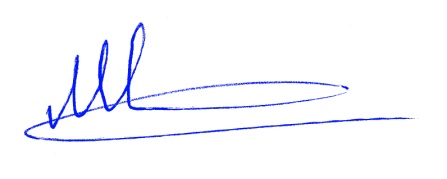 В.А. Ильин